ROMÂNIA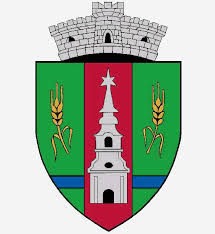 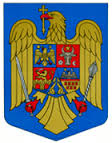 JUDEŢUL ARADCONSILIUL LOCAL ZERINDTel/Fax: 0257355566e-mail: primariazerind@yahoo.comwww.primariazerind.roH O T A R A R E A NR 79.din 30.08.2017.
 privind implementarea proiectului  ” Infiintare Centru de zi pentru persoane varstnice in Comuna Zerind,,CONSILIUL LOCAL  ZERIND, JUDETUL  ARADINTRUNIT IN ŞEDINŢA ORDINARA IN DATA DE 30.08.2017. Având în vedere temeiurile juridice, respectiv prevederile:art. 7 alin. (2) și art. 1166 și următoarele din Legea nr. 287/2009 privind Codul civil, republicată, cu modificările ulterioare, referitoare la contracte sau convenții;art. 20 și 21 din Legea cadru a descentralizării nr. 195/2006;art. 36 alin. (2) lit. b) și d) din Legea administrației publice locale nr. 215/2001, republicată, cu modificările și completările ulterioare; Legea nr. 273/2006 privind finanțele publice locale, cu modificările și completările ulterioare;OUG nr. 40/2015 privind gestionarea financiara a fondurilor europene pentru perioada de programare 2014-2020, cu modificarile si completarile ulterioare;HG nr. 93/2016 pentru aprobarea Normelor metodologice de aplicarea aprevederilor Ordonantei de urgenta a Guvernului nr. 40/2015 privind gestionarea financiara a fondurilor europene pentru perioada de programare 201-2020;Ghidul Solicitantului Conditii Specifice de accesare a fondurilor POR,Apelul de proiecte P.O.R./8/8.1/8.3/A/1 Grup vulnerabil: persoane vârstnice;Ghidul Solicitantului Conditii Generale de accesare a fondurilor POR 2014-2020. H.G. nr. 907/2016 privind etapele de elaborare şi conţinutul-cadru al documentaţiilor tehnico-economice aferente obiectivelor/proiectelor de investiţii finanţate din fonduri publice;-ținând seama de prevederile art. 43 alin. (4) din Legea nr. 24/2000 privind normele de tehnică legislativă pentru elaborarea actelor normative, republicată, cu modificările și completările ulterioare;In temeiul prevederilor art. 45 alin. (1) și celor ale art. 115 alin. (1) lit. b) din Legea administrației publice locale nr. 215/2001, republicată, cu modificările și completările ulterioare,luând act de:expunerea de motive prezentat de către primarul comunei Zerind, în calitatea sa de inițiator, înregistrat cu nr.1875/2017, prin care se susține necesitatea și oportunitatea proiectului, constituind un aport pentru dezvoltarea colectivității;raportul compartimentului de resort din cadrul aparatului de specialitate al primarului, înregistrat cu nr.1876/25.08.2017, prin care se motivează, în drept și în fapt, necesitatea și oportunitatea proiectului, constituind un aport pentru dezvoltarea colectivității;Raportul comisiilor de specialitate al Consiliului Local Zerind prin care se acorda aviz favorabil preoiectului de hotarare.constatând necesitatea de a asigura resursele financiare pentru realizarea investițiilor publice de interes local, a căror documentație tehnico-economică a fost aprobată prin Hotărârea Consiliului Local Zerind nr. 78./30.08.2017. privind  proiectul” Infiintare Centru de zi pentru persoane varstnice in Comuna Zerind”,                                                                                 In temeiul art. 45 alin 1 din Lg 215/2001 ,republicata  privind administratia publica locala republicata  cu modificarile si completarile ulterioareNumarul voturilor exprimate ale consilierilor: 8  voturi ,,pentru,, astfel exprimat de catre cei 8 consilieri prezenti,din totalul de 9 consilieri locali in functie.H O T A R A S T EArt. 1. -(1) Se aprobă implementarea proiectului” Infiintare Centru de zi pentru persoane varstnice in Comuna Zerind”, denumit în continuare Proiectul.            -(2) Proiectul este finantat prin Programul Operational Regional 2014-2020  Axa prioritara 8,  Dezvoltarea infrastructurii de sănătate si sociala, Prioritatea de investitii 8.1 . ,  Investitii in infrastructura sanitara.            -(3) Proiectul se va realiza in parteneriat cu Clubul Pensionarilor din Zerindul Mare. Partenerul leader este comuna Zerind, care va fi proprietarul investitiei .Partenerul va asigura furnizarea serviciilor sociale in cele doua noi centre sociale, fiind furnizor de servicii sociale acreditat, care nu participa la finantarea proiectului, dar va participa la operarea investitiei, organizand activitatea Centrului de zi pentru persoane varstnice si unitatea de ingrijire la domiciliu a persoanelor varstnice, in comuna Zerind.Partenerul leader este comuna Zerind, care va fi proprietarul investitiei .            -(4) Pentru operarea centrului  se va depune un proiect complementar pe POCU, apelul Bunicii Comunitatii.Obiectivul general: Infiintarea unui centru de zi pentru persoane varstnice si a unei unităţi de ingrijire la domiciliu in comuna Zerind.Obiectivele specifice: 1.Reabilitarea si modernizarea si adaptarea cladirii la nevoile celor doua servicii sociale pentru persoane varstnice;2. Dotarea cu echipamente specifice si mobilier a celor doua centre.1.Necesitate :        -Ponderea persoanelor varstnice este in continua crestere in numarul populatiei, iar speranta de viata a cetatenilor este si ea in crestere. In aceste conditii nevoile persoanelor varstnice de a socializa, de a desfasura activitati care sa impiedice marginalizrea lor sunt foarte importante. In Zerind, conform recensamantului din 2011 au exista 248 de persoane peste 65 de ani, ponderea in  populatia totala a localitatii fiind de 18, 8 %.  Dupa o apreciere a Clubului Pensionarilor  Zerindul Mare din Comuna Zerind avem in prezent 306 pensionari.  Deoarec o parte dintre persoanele varstnice nu se pot descurca singuri in realizarea activitatilor zilnice curente fara ajutor este necesara si acordarea unor servicii la domiciliu pentru asigurarea suportului pentru o viata decenta. Pentru asigurarea accesului persoanelor varstnice din localitate la servicii sociale este necesare infiintarea unor centre, deoarece in comuna nu are, in acest moment astfel de institutii.            -implementeaza prevederile Strategiei de dezvoltare locală a comunei Zerind, aprobată prin       HCL nr. 94/28.10.2015;     2.Oportunitate:                  -Posibilitatea obtinerii de finantare prin Por pentru investiuțiile in infrastructura si prin       POCU, ulterior pentru finantarea unor cheltuieli de functionare.3.Potentialul economic al investitiei -Valoarea totala a investitiei  inclusiv TVA este    3.158.860,15 lei.Art. 2. - Cheltuielile aferente Proiectului se prevăd în bugetul local pentru perioada de realizare a investiției, în cazul obținerii finanțării prin POR potrivit legii. Toate cheltuieli neeligibile, inscrise in cererea de finantare, precum si orice alte cheltuieli care apar in perioada de implementare a proiectului se suporta din bugetul local al comunei Zerind, din venituri proprii si/sau din alte surse atrase.Art. 3. – Comuna Zerind se angajează să asigure funcționarea la parametri proiectați și întreținerea investiției pe o perioadă de minimum 5 ani de la data efectuării ultimei plăți în cadrul Proiectului.Art. 4. - Reprezentantul legal al comunei este, potrivit legii, primarul acesteia, în dubla sa calitate și de ordonator principal de credite, domnul  Simandi Alexandru. Primarul va reprezenta comuna Zerind  in relatia cu AM POR si ADR VEST  in derularea proiectului.Art. 5. - Aducerea la îndeplinire a prezentei hotărâri se asigură de către primarul comunei  Zerind. Art. 6. - Prezenta hotărâre se comunică, prin intermediul secretarului comunei Zerind, în termenul prevăzut de lege, primarului comunei  Zerind și prefectului judetului Arad si se aduce la cunoștință publică prin afișarea la sediul primăriei, precum și pe pagina de internet www.primariazerind.ro  .                          PRESEDINTE                                                   Contrasemneaza,SECRETAR                     PAP  ALEXANDRU                                      jr.BONDAR HENRIETTE-KATALIN